         №25 /2020                                                                                                                       08.06.2020 г.Ответственность за заведомое оставление без помощи лица, находящегося в опасном для жизни или здоровья состоянииС наступлением теплой погоды в области участились случаи падения детей из окон многоэтажных домов. Особенно этот вопрос становится актуальным в связи с нахождением родителей и детей на самоизоляции.В текущем месяце уже зарегистрировано 2 таких несчастных случая, возраст несовершеннолетних составил от 1 до 3 лет.Основными причинами травмирования малолетних явились: беспечность родителей, открытые окна в квартирах и натянутые на них противомоскитные сетки, создающие иллюзию безопасности.Таким образом, недостаток контроля взрослыми за поведением детей, рассеянность родных и близких, забывающих закрыть окна и отсутствие на них блокираторов или оконных ручек-замков, неправильная расстановка мебели, дающая возможность несовершеннолетним самостоятельно забираться на подоконники, может привести к серьезной трагедии, в том числе гибели малолетних.Вместе с тем статьей 125 Уголовного кодекса Российской Федерации предусмотрена ответственность за заведомое оставление без помощи лица, находящегося в опасном для жизни или здоровья состоянии и лишенного возможности принять меры к самосохранению по малолетству или вследствие своей беспомощности, в случаях, если виновный имел возможность оказать помощь этому лицу и был обязан иметь о нем заботу либо сам поставил его в опасное для жизни или здоровья состояние.В целях предупреждения травматизма и несчастных случаев с несовершеннолетними, родителям необходимо более бдительно следить за детьми и помнить, что соблюдение мер предосторожности поможет сохранить вашему ребенку жизнь.Заместитель прокурора Яльчикского районасоветник юстиции                                                                                 В.В. ПутяковПриобретение статуса «неработающий пенсионер»В соответствии с Федеральным законом от 01.04.2020 № 86-ФЗ «О внесении изменения в статью 7 Федерального закона «Об обязательном пенсионном страховании в Российской Федерации» с 1 июля 2020 года пенсионеры, являющиеся опекунами или попечителями по возмездному договору, приобретут статус «неработающих пенсионеров».Принятым Законом из перечня лиц, на которых распространяется обязательное пенсионное страхование исключены лица, получающие страховые пенсии в соответствии с законодательством РФ, и являющиеся опекунами или попечителями, исполняющими свои обязанности возмездно по договору об осуществлении опеки или попечительства, в том числе по договору о приемной семье.Данное изменение позволит осуществлять ежегодную индексацию их страховой пенсии и фиксированную выплату к ней в порядке, установленном для неработающих пенсионеров.Заместитель прокурора Яльчикского районасоветник юстиции                                                                                 В.В. ПутяковУстановлены требования, предъявляемые к организации отдыха детей и их оздоровления в лагерях палаточного типаВ преддверии подготовки к летнему отдыху несовершеннолетних Постановлением Правительства РФ от 23.04.2020 № 569 в Правила противопожарного режима Российской Федерации внесены изменения. Правила дополнены разделом XXII «Детские лагеря палаточного типа».Согласно правилам, территория детского лагеря палаточного типа должна быть освещена в ночное время и очищена от горючих материалов. Палатки должны быть установлены группами, расстояние между группами палаток, а также от них до зданий и сооружений должно быть не менее 15 метров. Палатки, предназначенные для проживания более 10 детей, должны быть оснащены автономными дымовыми пожарными извещателями. В каждой группе палаток размещаются первичные средства пожаротушения из расчета не менее 2 огнетушителей.Кроме того, урегулированы вопросы по размещению в палатках кроватей, а именно расстояние между кроватями (группами кроватей) должно быть не менее 0,7 метра, не допускается группирование более 2 кроватей.Детский лагерь палаточного типа обязательно должен быть оснащен устройствами, обеспечивающими подачу звукового (речевого) сигнала оповещения людей о пожаре.С детьми в первый день их пребывания в лагере должен быть проведен противопожарный инструктаж лицом, ответственным за пожарную безопасность детского лагеря палаточного типа.Заместитель прокурора Яльчикского районасоветник юстиции                                                                                В.В. ПутяковУстановлена уголовная ответственность за продажу фальсифицированных лекарств с использованием СМИ или ИнтернетаФедеральным законом от 1 апреля 2020 года. № 95-ФЗ1 внесены изменения в ст. 238.1 Уголовного кодекса в части установления уголовной ответственности за производство, сбыт или ввоз в РФ фальсифицированных, недоброкачественных, незарегистрированных лекарственных средств или медицинских изделий, БАДов в крупном размере, совершенных с использованием СМИ и Интернета.За такое деяние предусмотрены следующие виды наказаний:принудительные работы на срок от 4 до 5 лет с лишением права занимать определенные должности и заниматься определенной деятельностью от 2 до 3 лет или без такового;лишение свободы на срок от 4 до 6 лет со штрафом в размере от 750 тыс. до 2,5 млн. руб. или в размере заработной платы (иного дохода) осужденного за период от 1 года до 2 лет или без такового, с лишением права занимать определенные должности и заниматься определенной деятельностью до 4 лет или без такового.Кроме того, предусмотрена ответственность за данные деяния при наличии соответствующих квалифицирующих признаков, указанных в ч. 2 и ч. 3 указанной статьи.Примечанием 3 к ст. 238.1 УК РФ отмечено, что действия данной статьи не распространяется на случаи сбыта или ввоза в РФ в целях сбыта тех незарегистрированных лекарств или медизделий, которые не производятся в России или их сбыт или ввоз допускаются в соответствии с законодательством РФ, а также, если такие лекарства и медизделия рекомендованы ВОЗ.Заместитель прокурора Яльчикского районасоветник юстиции                                                                                 В.В. ПутяковУпрощена процедура продления инвалидностиПостановлением Правительства Российской Федерации от 09.04.2020 № 467 утверждён Временный порядок признания лица инвалидом. Согласно данному правовому документу с 1 марта по 1 октября 2020 года будет действовать особый порядок признания лица инвалидом.Так, признание гражданина инвалидом, срок переосвидетельствования которого наступает в период действия Временного порядка, при отсутствии направления на медико-социальную экспертизу (далее – МСЭ) осуществляется путем продления ранее установленной группы инвалидности (для категории «ребенок-инвалид»), причины инвалидности, а также разработки новой индивидуальной программы реабилитации или абилитации (индивидуальная программа реабилитации) инвалида (ребенка-инвалида), включающей ранее рекомендованные реабилитационные или абилитационные мероприятия.Инвалидность продлевается на срок 6 месяцев и устанавливается с даты, до которой была установлена инвалидность при предыдущем освидетельствовании.Продление инвалидности допускается без истребования заявления о проведении МСЭ. Письменное согласие гражданина на проведение медико-социальной экспертизы не требуется.Решение о продлении инвалидности и разработке индивидуальной программы реабилитации принимается учреждением МСЭ не позднее чем за 3 рабочих дня до истечения ранее установленного срока инвалидности.Справка, подтверждающая факт установления инвалидности, и индивидуальная программа направляются гражданину заказным почтовым отправлением.Постановление Правительства РФ действует со дня его официального опубликования - 9 апреля текущего года, распространяется на правоотношения, возникшие с 1 марта 2020 года, и действует по 1 октября 2020 года включительно.Заместитель прокурора Яльчикского районасоветник юстиции                                                                                  В.В. ПутяковСовершенствование порядка оплаты коммунальной услуги по отоплению в многоквартирных и жилых домахФедеральным законом от 24.04.2020 № 128-ФЗ внесены изменения в статью 157 Жилищного кодекса Российской Федерации в части совершенствования порядка оплаты коммунальной услуги по отоплению в многоквартирных и жилых домах.Федеральным законом реализовано Постановление Конституционного Суда РФ от 10.07.2018 № 30-П.Так, постановлением взаимосвязанные нормативные положения, содержащиеся в части 1 статьи 157 Жилищного кодекса РФ и абзаце третьем пункта 42(1) Правил предоставления коммунальных услуг собственникам и пользователям помещений в многоквартирных домах и жилых домов, были признаны не соответствующими Конституции РФ в той мере, в какой они - по смыслу, придаваемому им в системе действующего правового регулирования правоприменительной практикой, - не предусматривают возможность учета показаний индивидуальных приборов учета тепловой энергии при определении размера платы за коммунальную услугу по отоплению в многоквартирном доме, который при вводе в эксплуатацию, в том числе после капитального ремонта, в соответствии с нормативными требованиями был оснащен коллективным (общедомовым) прибором учета тепловой энергии и жилые и нежилые помещения в котором были оборудованы индивидуальными приборами учета тепловой энергии, но их сохранность в отдельных помещениях не была обеспечена.Федеральным законом предусмотрено, что правила предоставления, приостановки и ограничения предоставления коммунальных услуг собственникам и пользователям помещений в многоквартирных домах и жилых домов, особенности предоставления отдельных видов коммунальных услуг собственникам и пользователям помещений, условия и порядок заключения соответствующих договоров устанавливаются Правительством РФ.Указанные правила должны предусматривать, в том числе порядок определения размера платы за тепловую энергию (мощность) в многоквартирных домах, которые оснащены коллективными (общедомовыми) приборами учета тепловой энергии и в которых не все помещения оснащены индивидуальными и (или) общими (для коммунальных квартир) приборами учета тепловой энергии, с учетом показаний индивидуальных и (или) общих (для коммунальных квартир) приборов учета тепловой энергии.Заместитель прокурора Яльчикского районасоветник юстиции                                                                                  В.В. ПутяковПрименение дополнительных требований к участникам закупок услуг по организованной перевозке детей автобусами перенесены на поздний срокПостановлением Правительства Российской Федерации от 15.06.2019 № 772 установлены дополнительные требования к участникам закупок услуг по организованной перевозке групп детей автобусами.Большая часть требований вступила в силу со 2 июля 2019 года. К таким относится то, что участники закупок должны иметь автобусы, которые:· по назначению и конструкции соответствуют техническим требованиям к перевозкам пассажиров;· допущены к участию в дорожном движении;· оснащены тахографами, а также аппаратурой спутниковой навигации ГЛОНАСС или ГЛОНАСС/GPS и с момента выпуска автобуса должно пройти не более 10 лет.8 мая 2020 года Постановлением Правительства РФ от 28.04.2020 № 597 вступили в силу изменения о переносе начала применения дополнительных требований к участникам закупок услуг по организованной перевозке детей автобусами.До 30 июня 2021 года к участникам не будет применяться требование о том, что с момента выпуска автобуса должно пройти не более 10 лет.До 31 мая 2021 года отсрочено требование об оснащении транспорта аппаратурой ГЛОНАСС или ГЛОНАСС/GPS.Заместитель прокурора Яльчикского районасоветник юстиции                                                                                  В.В. ПутяковИзменения в нормативные акты по условиям пребывания иностранных граждан в Российской ФедерацииФедеральным законом от 24.04.2020 № 135-ФЗ «О внесении изменения в статью 133 Федерального закона «О правовом положении иностранных граждан в Российской Федерации».Так, иностранным гражданам, прибывшим в Российскую Федерацию в порядке, не требующем получения визы, и осуществляющим трудовую деятельность на основании патента, предоставлена возможность неоднократно обращаться с заявлением о переоформлении патента без выезда с территории Российской Федерации.28 апреля 2020 года вступило в силу постановление Правительства Российской Федерации 17 апреля 2020 года № 525 «О внесении изменений в Положение об установлении формы визы, порядка и условий ее оформления и выдачи, продления срока ее действия, восстановления ее в случае утраты, а также порядка аннулирования визы», предусматривающее расширение перечня оснований, при которых срок действия визы во время пребывания иностранного гражданина в Российской Федерации может быть продлен.К числу таких случаев отнесено отсутствие возможности покинуть территорию Российской Федерации в связи с введением государством гражданской принадлежности либо постоянного или преимущественного проживания иностранного гражданина на своей территории ограничительных мероприятий (карантина) в целях обеспечения санитарно-эпидемиологического благополучия населения.При указанных обстоятельствах срок действия имеющейся у иностранного гражданина визы может быть неоднократно продлен не более чем на 90 дней без взимания государственной пошлины.Заместитель прокурора Яльчикского районасоветник юстиции                                                                                  В.В. ПутяковСтатья: «Незаконная перевозка заготовленной древесины»Прокуратурой Яльчикского района по факту незаконной порубки лесных ресурсов не территории Яльчикского района, совершенной лесником Трехболтаевского участкового лесничества БУ «Шемуршинское лесничество» Минприроды Чувашии в мае 2020 года, проведена проверка на предмет нарушений требований действующего лесного законодательства.Лесник Трехболтаевского участкового лесничества БУ «Шемуршинское лесничество» Минприроды Чувашии, используя свое служебное положение, без разрешения и не имея документов, дающих право на рубку леса, 14 мая 2020 года находясь на лесном участке Трехболтаевского участкового лесничества БУ «Шемуршинское лесничество» Минприроды Чувашии, незаконно срубил, используя бензопилу марки «Garant», тринадцать деревьев породы сосна в общем объеме 17,55 куб. м., а затем злоупотребив доверием индивидуального предпринимателя, реализовал последнему за определенную плату в общей сумме 54 тыс. руб., причинив Минприроды Чувашии имущественный ущерб в особо крупном размере на сумму 530 189 руб. 15 коп. По данному факту следователем МО МВД России «Комсомольский» возбуждено уголовное дело в отношении лесника по ч.3 ст.260 УК РФ.По результатам проверки в деятельности индивидуального предпринимателя, закупившего древесину у лесника, жителя Республики Татарстан прокуратурой района установлен состав административного правонарушения по факту перевозки закупленной древесины без соответствующего сопроводительного документа, на основании чего в отношении индивидуального предпринимателя возбуждено дело об административном правонарушении ответственность за которое предусмотрена ч.5 ст.8.28.1 КоАП РФ – транспортировка древесины без оформленного в установленном лесным законодательством порядке сопроводительного документа. Административный материал направлен мировому судье на рассмотрение. Решение по делу не принято.И.о. прокурора района советник юстиции                                                                            В.В.ПутяковИнформационный бюллетень «Вестник Кильдюшевского сельского поселения Яльчикского района Чувашской Республики» отпечатан  в администрации Кильдюшевского сельского поселения Яльчикского района Чувашской Республики.Адрес: д. Кильдюшево, ул. 40 лет Победы, дом №20                                                                    Тираж -  10 экз.  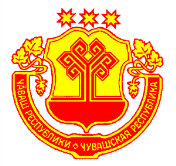 Информационный бюллетеньВестник Кильдюшевского сельского поселения Яльчикского районаУТВЕРЖДЕНРешением Собрания депутатов Кильдюшевского сельского поселения Яльчикского района № 1/2 “22” января 2008г.